Assessment & Feedback 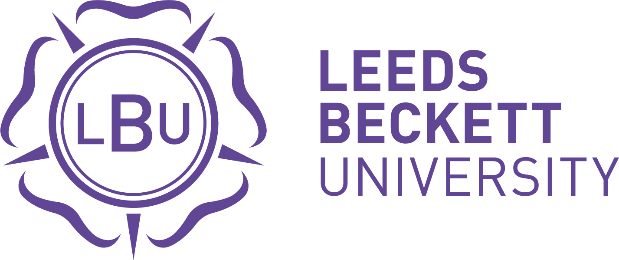 Any response the teacher wishes to make to the comments?Signatures:  	Teacher__________________________________		Observer__________________________________Teacher’s NamePeer’s NameDate of ReviewModule TitleLevel + Credit RatingModule CodeAssessment typeAssessment timingDate setAssessment typeAssessment timingDate for submissionAssessment typeAssessment timingDate for feedbackLearner GroupNumber of Learners Links to objectivesExtent to which assessment links to and assesses module learning outcomes; extent to which links are made clear to students?Links to objectivesExtent to which assessment links to and assesses module learning outcomes; extent to which links are made clear to students?What was good?Potential for developmentAssessment method and design“Validity” of the assessment method for assessing the desired learning outcomes; ability to measure what you intend it to;scope to provide interest / challenge and to promote independent learning; grounded in the profession / real-life examples;opportunity for all students to demonstrate their abilities and achieve their potential?Assessment method and design“Validity” of the assessment method for assessing the desired learning outcomes; ability to measure what you intend it to;scope to provide interest / challenge and to promote independent learning; grounded in the profession / real-life examples;opportunity for all students to demonstrate their abilities and achieve their potential?Student workloadAppropriateness of assessment to the module credit rating; timing of the assessment sufficient for students to realistically undertake the required work; takes account of quantity and timing of other assessments on the module / programme?Student workloadAppropriateness of assessment to the module credit rating; timing of the assessment sufficient for students to realistically undertake the required work; takes account of quantity and timing of other assessments on the module / programme?Information, guidance and support availableInformation provided to students about what is required; timing of this information; appropriate / sufficiently in advance; available in a range of formats including on-line or in VLE; clarity about what it is students have to do; any additional or ongoing support available?Information, guidance and support availableInformation provided to students about what is required; timing of this information; appropriate / sufficiently in advance; available in a range of formats including on-line or in VLE; clarity about what it is students have to do; any additional or ongoing support available?Learning resourcesRange and quality of recommended learning resources; access and availability to student cohort; at an appropriate level for the students / programme; links to further resources; currency and accuracy of reference materials; range of formats available including on-line and multimedia; links to relevant research / scholarly writingsLearning resourcesRange and quality of recommended learning resources; access and availability to student cohort; at an appropriate level for the students / programme; links to further resources; currency and accuracy of reference materials; range of formats available including on-line and multimedia; links to relevant research / scholarly writingsAssessment criteriaClarity of grade descriptors / assessment criteria to students; clarity of marking scheme for examiner(s) (internal and external); appropriate grade scale used; ability to differentiate between different levels of performance; explicitness of skills development in criteria; opportunities for students to develop understanding of criteria e.g. through involvement in their development or via self / peer assessment?Assessment criteriaClarity of grade descriptors / assessment criteria to students; clarity of marking scheme for examiner(s) (internal and external); appropriate grade scale used; ability to differentiate between different levels of performance; explicitness of skills development in criteria; opportunities for students to develop understanding of criteria e.g. through involvement in their development or via self / peer assessment?FeedbackTiming for return of feedback on assessed work; appropriateness of method(s) for giving feedback, range of formats available; use of VLE and/or multimedia to support feedback process; efforts to engage students with their feedback?FeedbackTiming for return of feedback on assessed work; appropriateness of method(s) for giving feedback, range of formats available; use of VLE and/or multimedia to support feedback process; efforts to engage students with their feedback?Student Academic IntegrityEfforts to deter collusion and plagiarism; guidance given; promotion of individual responses to assessment or provide support for group response, as appropriate; scope for taking steps to detect plagiarism; use of VLE tools to support?Student Academic IntegrityEfforts to deter collusion and plagiarism; guidance given; promotion of individual responses to assessment or provide support for group response, as appropriate; scope for taking steps to detect plagiarism; use of VLE tools to support?Ideas for extending and enhancing practice: action planning